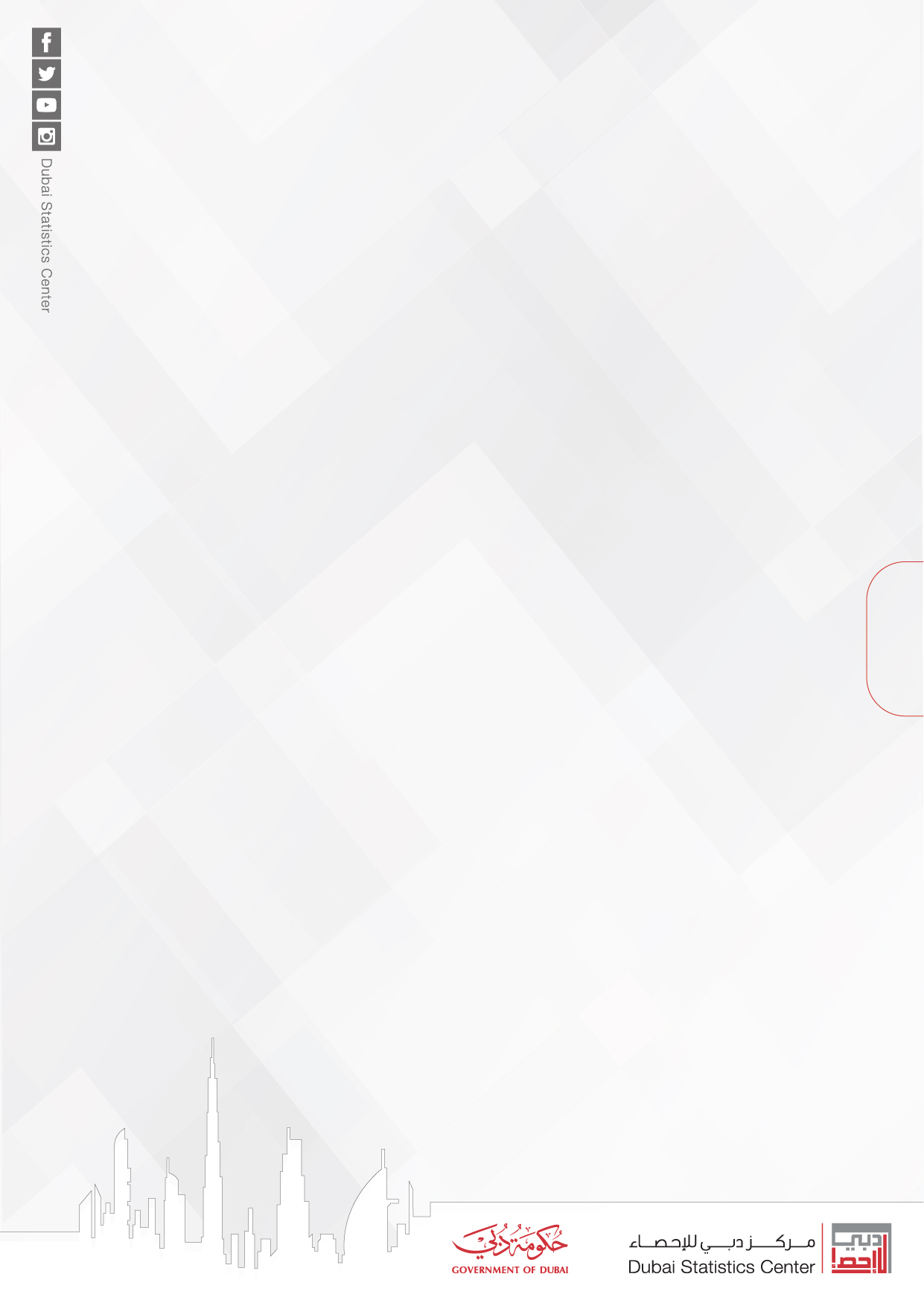  نشرة المسح الاقتصادي   إمــــــــــارة دبـــــــــي  2018  قام مركز دبي للإحصاء في عام 2018 بتنفيذ المسح الاقتصادي للمنشآت العاملة في إمارة دبي.  ويهدف المسح إلى قياس المؤشرات الاقتصادية لإمارة دبي والتي تساعد في تقدير حجم الاقتصاد والتعرف على حجم الإنتاج ومساهمة الأنشطة في الناتج المحلي الإجمالي لإمارة دبي وحجم العمالة وتعويضاتها والتكوين الرأسمالي، واستهدف المسح جميع الأنشطة الاقتصادية ماعدا الأنشطة  الاقتصادية التالية: (الزراعة والحراجة وصيد الأسماك، التعدين واستغلال المحاجر، وإمدادات الكهرباء والغاز والبخار وتكييف الهواء، وإمدادات المياه وأنشطة الصرف وإدارة النفايات ومعالجتها، والأنشطة المالية وأنشطة التأمين، الإدارة العامة والدفاع؛ والضمان الاجتماعي الإلزامي، أنشطة الأُسَر المعيشية التي تستخدم أفراداً؛ وأنشطة الأُسَر المعيشية في إنتاج سلع وخدمات غير مميَّزة لاستعمالها الخاص، وأنشطة المنظمات والهيئات غير الخاضعة للولاية القضائية الوطنية). القيمة المضافةبلغت القيمة المضافة للأنشطة التي شملها المسح 329 مليار درهم في السنة المالية 2017، حيث يتضح من الجدول (1) والشكل (1) أن أنشطة تجارة الجملة والتجزئة وإصلاح المركبات ذات المحركات والدراجات النارية جاءت في الصدارة من حيث مساهمتها في القيمة المضافة حيث بلغت 109 مليار درهم وبنسبة مساهمة 33%من إجمالي القيمة المضافة، واحتلت أنشطة النقل والتخزين المركز الثاني ب 48 مليار درهم وبنسبة 15% من إجمالي القيمة المضافة، بينما انشطة الصناعة التحويلية جاءت في المرتبة الثالثة ب 39مليار درهم وبنسبة 12% كما يظهر في الجدول (1) و الشكل (1).الجدول (1) المؤشرات الاقتصادية الرئيسية حسب الأنشطة الاقتصادية – 2017شكل (1) التوزيع النسبي لمؤشر القيمة الضافة حسب الأنشطة الاقتصادية – 2017حجم الإنتاج (الإنتاج الكلي) أظهرت نتائج المسح أن الإنتاج الكلى في الأنشطة الاقتصادية قد بلغ 709 مليار درهم في السنة المالية 2017، وقد تصدرت أنشطة تجارة الجملة والتجزئة وإصلاح المركبات ذات المحركات والدراجات النارية كافة الأنشطة الاقتصادية المستهدفة في المسح من حيث الإنتاج فقد بلغ انتاجها 169 مليار درهم وبنسبة مساهمة 24% من إجمالي الإنتاج، واحتلت انشطة النقل والتخزين المرتبة الثانية ب 145 مليار وبنسبة 20% من إجمالي الإنتاج، ويأتي في المرتبة الثالثة أنشطة الصناعة التحويلية بحجم انتاج 135 مليار درهم وبنسبة مساهمة 19%من إجمالي الإنتاج. كما يظهر جدول (1) والشكل (2) (3).الشكل (2) مؤشر الإنتاج حسب الأنشطة الاقتصادية – 2017الشكل (3) التوزيع النسبي لمؤشر الإنتاج حسب الأنشطة الاقتصادية – 2017استهلاك الوسيطبلغ إجمالي قيمة مستلزمات الإنتاج السلعية والخدمية في الأنشطة الاقتصادية 380 مليار درهم، حيث تمثل 54% من إجمالي الإنتاج. وقد بلغ استهلاك الوسيط في أنشطة الصناعة التحويلية 97 مليار درهم، أي بنسبة 26% من إجمالي استهلاك الوسيط، وتلاه أنشطة النقل والتخزين بقيمة مستلزمات مقدارها 96 مليار درهم وبفارق بسيط عن أنشطة الصناعة التحويلية والتي كانت نسبة 26% من الإجمالي، ومن ثم أنشطة تجارة الجملة والتجزئة وإصلاح المركبات ذات المحركات والدراجات النارية بقيمة مقدارها 61 مليار درهم أي بنسبة 16%، كما يظهر في الجدول رقم (1) والشكل (4).الشكل (4) التوزيع النسبي لمؤشر استهلاك الوسيط حسب الأنشطة الاقتصادية – 2017التكوين الرأسمالييعد تكوين رأس المال الثابت المكون الرئيسي للاستثمار في أي كيان اقتصادي، وهو مجموع قيم ما يحوزه منتج ما من أصول ثابتة مخصوما منه الأصول الثابتة التي يتخلص منها أثناء الفترة المحاسبية بالإضافة إلى بعض الإضافات إلى قيمة الأصول غير المنتجة التي تحدث نتيجة نشاط إنتاجي لوحدات مؤسسية، والأصول الثابتة أصول ملموسة أو غير ملموسة تنتج كمخرجات من عمليات إنتاج وتستعمل بصورة متكررة أو مستمرة في عمليات الإنتاج لمدة تزيد على عام، وجاءت أنشطة الجملة والتجزئة وإصلاح المركبات ذات المحركات والدراجات النارية في صدارة الأنشطة الاقتصادية من حيث التكوين الرأسمالي حيث بلغ 13 مليار درهم وتلاه الأنشطة العقارية حيث بلغ 10 مليار درهم واحتل المرتبة الثالثة أنشطة النقل والتخزين بمبلغ 7 مليار درهم كما هو موضح في الجدول(1) والشكل (5)الشكل (5) مؤشر التكوين الرأسمالي حسب الأنشطة الاقتصادية – 2017عدد المشتغلين والتعويضاتبلغ إجمالي عدد المشتغلين في الأنشطة الاقتصادية 2.47 مليون مشتغل، وقد تصدرت أنشطة التشييد على باقي الأنشطة من حيث عدد المشتغلين، فقد بلغ عددهم في هذا النشاط 599 ألف مشتغل بنسبة 24% من أجمالي عدد المشتغلين، تلاه أنشطة تجارة الجملة والتجزئة وإصلاح المركبات ذات المحركات والدراجات النارية حيث بلغ عددهم 584 ألف مشتغل وبنسبة 23.6% ثم أنشطة النقل والتخزين كان عدد المشتغلين 284 ألف مشتغل وبنسبة 12% ثم أنشطة الصناعة التحويلية بلغ 263 ألف مشتغل وبنسبة 11%.كما كان إجمالي تعويضات المشتغلين لجميع الأنشطة الاقتصادية 155 مليار درهم وكانت أعلى قيمة تعويضات من نصيب أنشطة تجارة الجملة والتجزئة وإصلاح المركبات ذات المحركات والدراجات النارية التي بلغت 44 مليار درهما، تلاها أنشطة النقل والتخزين حيث بلغت 26 مليار درهما، وجاءت أنشطة التشييد في الرتبة الثالثة فقد كانت التعويضات في هذا النشاط 18 مليار درهما، تلاه أنشطة الصناعة التحويلية ب 16 مليار درهما وجاءت في المرتبة الخامسة الأنشطة المهنية والعلمية والتقنية حيث بلغت التعويضات 14 مليار درهما. كما هو موضح في الجدول (1) والشكل (6).الشكل (6) التوزيع النسبي لمؤشر عدد المشتغلين وتعويضات المشتغلين حسب الأنشطة الاقتصادية – 2017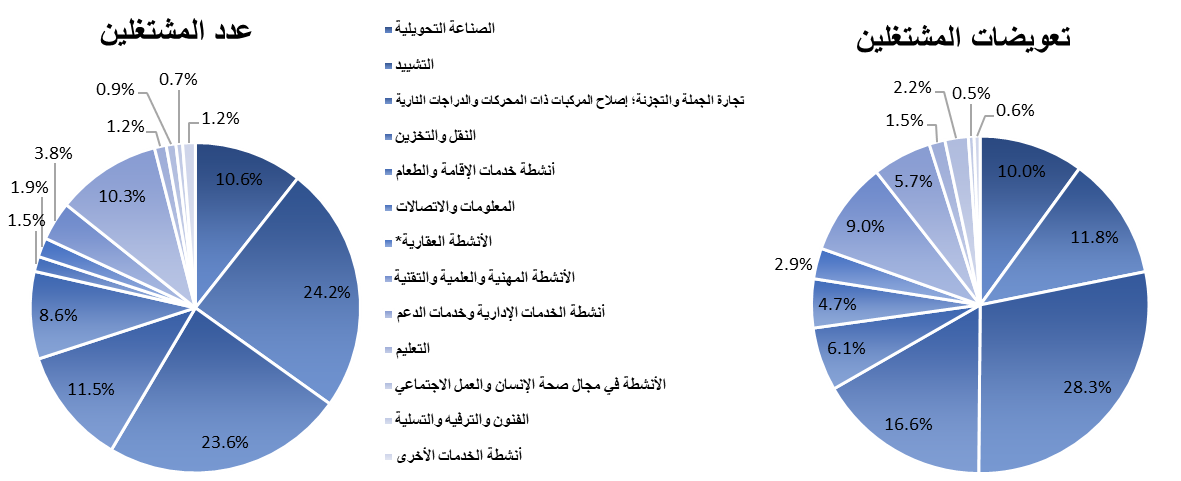 (القيمة بالمليون درهم)(القيمة بالمليون درهم)(القيمة بالمليون درهم)(القيمة بالمليون درهم)(القيمة بالمليون درهم)(القيمة بالمليون درهم)(القيمة بالمليون درهم)(القيمة بالمليون درهم)hلنشاط الاقتصاديhلنشاط الاقتصاديhلنشاط الاقتصاديعدد المشتغلينعدد المشتغلينتعويضات المشتغلينتعويضات المشتغلينتعويضات المشتغلينتعويضات المشتغلينالإنتاجالإنتاجاستهلاك الوسيطالقيمة المضافةالتكوين الرأسماليالصناعة التحويليةالصناعة التحويليةالصناعة التحويلية262,959262,95915,52415,52415,52415,524135,376135,37696,80338,5736,332.1التشييدالتشييدالتشييد598,773598,77318,35718,35718,35718,35778,19978,19950,08128,1183,507.0تجارة الجملة والتجزئة؛ إصلاح المركبات ذات المحركات والدراجات الناريةتجارة الجملة والتجزئة؛ إصلاح المركبات ذات المحركات والدراجات الناريةتجارة الجملة والتجزئة؛ إصلاح المركبات ذات المحركات والدراجات النارية584,105584,10543,90943,90943,90943,909169,234169,23460,604108,62912,611.2النقل والتخزينالنقل والتخزينالنقل والتخزين283,843283,84325,71225,71225,71225,712144,536144,53696,17348,3637,083.9أنشطة خدمات الإقامة والطعامأنشطة خدمات الإقامة والطعامأنشطة خدمات الإقامة والطعام211,651211,6519,4439,4439,4439,44342,09842,09822,35019,7482,142.0المعلومات والاتصالاتالمعلومات والاتصالاتالمعلومات والاتصالات36,71536,7157,2697,2697,2697,26931,49831,49814,31417,1843,107.7الأنشطة العقارية*الأنشطة العقارية*الأنشطة العقارية*46,34446,3444,5704,5704,5704,57034,40934,40910,74823,66110,477.6الأنشطة المهنية والعلمية والتقنيةالأنشطة المهنية والعلمية والتقنيةالأنشطة المهنية والعلمية والتقنية94,31294,31213,97913,97913,97913,97930,18030,18012,01818,162611.0أنشطة الخدمات الإدارية وخدمات الدعمأنشطة الخدمات الإدارية وخدمات الدعمأنشطة الخدمات الإدارية وخدمات الدعم254,232254,2328,8038,8038,8038,80323,38023,3808,54514,8352,850.1التعليمالتعليمالتعليم28,47628,4762,3572,3572,3572,3574,4794,4791,2933,2021,733.2الأنشطة في مجال صحة الإنسان والعمل الاجتماعيالأنشطة في مجال صحة الإنسان والعمل الاجتماعيالأنشطة في مجال صحة الإنسان والعمل الاجتماعي23,26223,2623,4793,4793,4793,4798,6228,6223,9864,621360.9الفنون والترفيه والتسليةالفنون والترفيه والتسليةالفنون والترفيه والتسلية16,18316,1838478478478473,2543,2541,4421,812388.4أنشطة الخدمات الأخرىأنشطة الخدمات الأخرىأنشطة الخدمات الأخرى30,64130,6418998998998993,4063,4061,4381,96873.1المجموعالمجموعالمجموع2,471,4962,471,496155,149155,149155,149155,149708,670708,670379,794328,87551,278المصدر: مركز دبي للإحصاء - المسح الاقتصادي 2018.البيانات بدون إضافة الخدمات المصرفية المحتسبة* الأنشطة العقارية لا تتضمن القيمة الإيجابية للبيوت المملوكة من قبل أصحابهاالمصدر: مركز دبي للإحصاء - المسح الاقتصادي 2018.البيانات بدون إضافة الخدمات المصرفية المحتسبة* الأنشطة العقارية لا تتضمن القيمة الإيجابية للبيوت المملوكة من قبل أصحابهاالمصدر: مركز دبي للإحصاء - المسح الاقتصادي 2018.البيانات بدون إضافة الخدمات المصرفية المحتسبة* الأنشطة العقارية لا تتضمن القيمة الإيجابية للبيوت المملوكة من قبل أصحابهاالمصدر: مركز دبي للإحصاء - المسح الاقتصادي 2018.البيانات بدون إضافة الخدمات المصرفية المحتسبة* الأنشطة العقارية لا تتضمن القيمة الإيجابية للبيوت المملوكة من قبل أصحابهاالمصدر: مركز دبي للإحصاء - المسح الاقتصادي 2018.البيانات بدون إضافة الخدمات المصرفية المحتسبة* الأنشطة العقارية لا تتضمن القيمة الإيجابية للبيوت المملوكة من قبل أصحابهاالمصدر: مركز دبي للإحصاء - المسح الاقتصادي 2018.البيانات بدون إضافة الخدمات المصرفية المحتسبة* الأنشطة العقارية لا تتضمن القيمة الإيجابية للبيوت المملوكة من قبل أصحابهاالمصدر: مركز دبي للإحصاء - المسح الاقتصادي 2018.البيانات بدون إضافة الخدمات المصرفية المحتسبة* الأنشطة العقارية لا تتضمن القيمة الإيجابية للبيوت المملوكة من قبل أصحابها